Цена: бесплатноРОССИЙСКАЯ ФЕДЕРАЦИЯИРКУТСКАЯ ОБЛАСТЬ ИРКУТСКИЙ РАЙОНХОМУТОВСКОЕ МУНИЦИПАЛЬНОЕ ОБРАЗОВАНИЕАДМИНИСТРАЦИЯПОСТАНОВЛЕНИЕ01.03.2022  № 41 о/д       с. Хомутово О внесении изменений в постановление администрации от 12.04.2019 года № 66 о/д «Об утверждении муниципальной программы Хомутовского муниципального образования «Развитие физической культуры и спорта на 2019-2024 годы»Руководствуясь ст. 179 Бюджетного кодекса Российской Федерации, ст. 14 Федерального закона от 06.10.2003 № 131-ФЗ «Об общих принципах организации местного самоуправления в Российской Федерации», Законом  Иркутской области от 03.11.2016 № 96-ОЗ «О закреплении за сельскими поселениями  Иркутской области вопросов местного значения», Порядком принятия решений о разработке муниципальных Программ Хомутовского муниципального образования, их формирования и реализации, и Порядком проведения критериев оценки эффективности реализации муниципальных программ Хомутовского муниципального образования, утвержденным постановлением администрации  от 06.11.2013 № 197 о/д, Уставом Хомутовского муниципального образования, Администрация Хомутовского муниципального образованияПОСТАНОВЛЯЕТ:В постановление администрации от 12.04.2019 года № 66 о/д «Об утверждении муниципальной программы Хомутовского муниципального образования «Развитие физической культуры и спорта на 2019-2024 годы» внести следующие изменения:В паспорте муниципальной программы Хомутовского муниципального образования «Развитие физической культуры и спорта на 2019-2024 годы» раздел объемы и источники финансирования муниципальной программы изменить и изложить в новой редакции:1.2. 	Приложение №1 к муниципальной программе Хомутовского муниципального образования «Развитие физической культуры и спорта на 2019-2024 годы» изменить и изложить в новой редакции (Приложение).2. 	Опубликовать настоящее постановление в установленном законом порядке.3. 	Контроль за исполнением настоящего постановления возложить на первого заместителя Главы администрации.Исполняющий обязанности  Главы администрации                                А.В. ИваненкоПриложениек Постановлению администрацииот__ 01.03___ 2022 г. №_41 о/д____Приложение №1 к муниципальной программе Хомутовского муниципального образования «Развитие физической культуры и спорта на 2019-2024 гг.» Перечень мероприятий на 2019-2024 гг.Начальник отдела муниципального заказа и муниципальных программ                                 Е.Н. ДубровинаСообщение о возможном установлении публичного сервитута в границах, согласно прилагаемой схеме. Орган рассматривающий ходатайство об установлении публичного сервитута: администрация Иркутского районного муниципального образования. Цель установления публичного сервитута: размещение объекта электросетевого хозяйства «Электрическая сеть ДНТ «Будь здоров 2» вторая очередь», ходатайство Открытого акционерного общества «Иркутская электросетевая компания».Часть земельного участка с кадастровым номером 38:36:000016:1455, расположенного по адресу: Иркутская область, Иркутский район, 1 км юго-западнее п. Плишкино, дачное некоммерческое товарищество «Будь здоров», площадью 2180 кв.м.Ознакомиться с поступившим ходатайством об установлении публичного сервитута и прилагаемым к нему описанием местоположения границ публичного сервитута, подать заявление об учете прав на земельные участки: 664007,                       г. Иркутск, ул. Декабрьских Событий, д. 119а, этаж 2, каб. 211, вторник, четверг с 08-00 до 17-00, перерыв с 12-00 до 12-48. Срок подачи заявлений об учете прав на земельные участки: 30 календарных дней со дня опубликования настоящего сообщения.5. Настоящее сообщение подлежит опубликованию в газете «Ангарские огни», размещению в информационно-телекоммуникационной сети «Интернет» на официальном сайте Иркутского районного муниципального образования www.irkraion.ru Публичный сервитут необходим для размещения объекта электросетевого хозяйства.	  Выбор места размещения линейного объекта обусловлен технологическими требованиями, экономической целесообразностью и минимально возможными пересечениями с земельными участками, находящимися в частной собственности.Описание местоположения границ публичного сервитута: схема расположения границ публичного сервитута,  приложение к настоящему сообщению.Председатель Комитета                                         М.П. ХалтаеваПриложение 1  к постановлению администрации Иркутского районного муниципального образования       от «___»_________2022 г     №________СХЕМА РАСПОЛОЖЕНИЯ  ГРАНИЦ  ПУБЛИЧНОГО СЕРВИТУТАЗаместитель Мэра района                                                  Е.Ю. ЕмельяноваСообщение о возможном установлении публичного сервитута в границах, согласно прилагаемой схеме.     1.	 Орган рассматривающий ходатайство об установлении публичного сервитута: администрация Иркутского районного муниципального образования.2.	 Цель установления публичного сервитута: размещение объекта электросетевого хозяйства «КТП 10/0,4 кВ № 1-2199 с ВЛ 0,4 кВ и линейным ответвлением от ВЛ 10 кВ «Хомутово-Турская Б» ходатайство Открытого акционерного общества «Иркутская электросетевая компания».3.	Публичный сервитут площадью 8503 кв.м., расположен по адресу: Иркутская область, Иркутский район, в границах согласно приложению 1, в том числе:- на части земельного участка с кадастровым номером 38:06:100801:22714, расположенного по адресу: Иркутская область, Иркутский район, площадью 2873 кв.м.,- на землях государственная собственность на которые не разграничена, расположенных по адресу: Иркутская область, Иркутский район, площадью 5630 кв.м.4.	Ознакомиться с поступившим ходатайством об установлении публичного сервитута и прилагаемым к нему описанием местоположения границ публичного сервитута, подать заявление об учете прав на земельные участки: 664007,                       г. Иркутск, ул. Декабрьских Событий, д. 119а, этаж 2, каб. 211, вторник, четверг с 08-00 до 17-00, перерыв с 12-00 до 12-48. Срок подачи заявлений об учете прав на земельные участки: 30 календарных дней со дня опубликования настоящего сообщения.5. Настоящее сообщение подлежит опубликованию в газете «Ангарские огни», размещению в информационно-телекоммуникационной сети «Интернет» на официальном сайте Иркутского районного муниципального образования www.irkraion.ru 6.	Публичный сервитут необходим для размещения объекта электросетевого хозяйства «КТП 10/0,4 кВ № 1-2199 с ВЛ 0,4 кВ и линейным ответвлением от ВЛ 10 кВ «Хомутово-Турская Б».	Выбор места размещения линейного объекта обусловлен технологическими требованиями, экономической целесообразностью и минимально возможными пересечениями с земельными участками, находящимися в частной собственности.7.	Описание местоположения границ публичного сервитута: схема расположения границ публичного сервитута,  приложение к настоящему сообщению.Председатель Комитета                                                  М.П. ХалтаеваПриложение 1 к                                                                                                постановлению администрации  Иркутского районного муниципального образования                                                                                          № __   от «___»_________2022  г      СХЕМА РАСПОЛОЖЕНИЯ  ГРАНИЦ  ПУБЛИЧНОГО СЕРВИТУТА     Март
     2022г.№ 6Учредитель газеты – администрация Хомутовского муниципального образованияОбъемы и источники финансирования муниципальной программыПредполагаемый объём финансирования программы составляет 120 327 906,95 рублей, в том числе:Федеральный бюджет всего 27 033 386,31 рублей, по годам: 2021 год – 27 033 386,31 руб.Областной бюджет всего 68 183 154,10 рублей, по годам:2019 год – 0,00 руб.2020 год – 33 878 100,00 руб.2021 год – 7 966 062,81 руб.2022 год – 7 216 895,29 руб.2023 год – 19 122 096,00 руб.2024 год – 0,00 руб. Местный бюджет всего 23 006 896,54 руб., по годам: 2019 год – 1 396 158,98 руб. 2020 год – 1 748 103, 56 руб. 2021 год – 628 906,43 руб.2022 год – 300 703,97 руб.2023 год – 13 310 223,60 руб.2024 год – 5 622 800,00 руб. Внебюджетные источники всего 2 104 470,00 руб., по годам: 2023 год – 2 104 470,00 руб. Финансирование мероприятий муниципальной программы подлежит ежегодному уточнению.  № п/пНаименование мероприятия Срок реализацииИсточник финансирования Объем финансирования, руб. 1.Разработка проектно-сметной документации, в т.ч.2019Местный бюджет 1 186 143,111.Разработка проектно-сметной документации, в т.ч.2020Местный бюджет0,001.Разработка проектно-сметной документации, в т.ч.2021Местный бюджет300 000,001.Разработка проектно-сметной документации, в т.ч.2022Местный бюджет0,001.Разработка проектно-сметной документации, в т.ч.2023Местный бюджет0,001.Разработка проектно-сметной документации, в т.ч.2024Местный бюджет0,001.Разработка проектно-сметной документации, в т.ч.Всего Местный бюджет1 986 143,111.1Разработка проектно-сметной документации
 по объекту «Строительство  Спортивно-оздоровительного комплекса", по адресу: Иркутская область, Иркутский
 район,  п. Плишкино, ул.3 Июля2019Местный бюджет1 185 743,111.1Разработка проектно-сметной документации
 по объекту «Строительство  Спортивно-оздоровительного комплекса", по адресу: Иркутская область, Иркутский
 район,  п. Плишкино, ул.3 Июля2020Местный бюджет0,001.1Разработка проектно-сметной документации
 по объекту «Строительство  Спортивно-оздоровительного комплекса", по адресу: Иркутская область, Иркутский
 район,  п. Плишкино, ул.3 Июля2021Местный бюджет0,001.1Разработка проектно-сметной документации
 по объекту «Строительство  Спортивно-оздоровительного комплекса", по адресу: Иркутская область, Иркутский
 район,  п. Плишкино, ул.3 Июля2022Местный бюджет0,001.1Разработка проектно-сметной документации
 по объекту «Строительство  Спортивно-оздоровительного комплекса", по адресу: Иркутская область, Иркутский
 район,  п. Плишкино, ул.3 Июля2023Местный бюджет0,001.1Разработка проектно-сметной документации
 по объекту «Строительство  Спортивно-оздоровительного комплекса", по адресу: Иркутская область, Иркутский
 район,  п. Плишкино, ул.3 Июля2024Местный бюджет0,001.1Разработка проектно-сметной документации
 по объекту «Строительство  Спортивно-оздоровительного комплекса", по адресу: Иркутская область, Иркутский
 район,  п. Плишкино, ул.3 ИюляВсегоМестный бюджет1 185 743,111.2Корректировка проектно-сметной документации
 по объекту «Строительство  Спортивно-оздоровительного комплекса", по адресу: Иркутская область, Иркутский
 район,  п. Плишкино, ул.3 Июля (дополнительные объемы)2019Местный бюджет0,001.2Корректировка проектно-сметной документации
 по объекту «Строительство  Спортивно-оздоровительного комплекса", по адресу: Иркутская область, Иркутский
 район,  п. Плишкино, ул.3 Июля (дополнительные объемы)2020Местный бюджет0,001.2Корректировка проектно-сметной документации
 по объекту «Строительство  Спортивно-оздоровительного комплекса", по адресу: Иркутская область, Иркутский
 район,  п. Плишкино, ул.3 Июля (дополнительные объемы)2021Местный бюджет300 000,001.2Корректировка проектно-сметной документации
 по объекту «Строительство  Спортивно-оздоровительного комплекса", по адресу: Иркутская область, Иркутский
 район,  п. Плишкино, ул.3 Июля (дополнительные объемы)2022Местный бюджет0,001.2Корректировка проектно-сметной документации
 по объекту «Строительство  Спортивно-оздоровительного комплекса", по адресу: Иркутская область, Иркутский
 район,  п. Плишкино, ул.3 Июля (дополнительные объемы)2023Местный бюджет0,001.2Корректировка проектно-сметной документации
 по объекту «Строительство  Спортивно-оздоровительного комплекса", по адресу: Иркутская область, Иркутский
 район,  п. Плишкино, ул.3 Июля (дополнительные объемы)2024Местный бюджет0,001.2Корректировка проектно-сметной документации
 по объекту «Строительство  Спортивно-оздоровительного комплекса", по адресу: Иркутская область, Иркутский
 район,  п. Плишкино, ул.3 Июля (дополнительные объемы)ВсегоМестный бюджет300 000,001.3Проверка достоверности определения сметной стоимости
 по объекту «Строительство  Спортивно-оздоровительного комплекса", по адресу: Иркутская область, Иркутский
 район,  п. Плишкино, ул.3 Июля2019Местный бюджет400,001.3Проверка достоверности определения сметной стоимости
 по объекту «Строительство  Спортивно-оздоровительного комплекса", по адресу: Иркутская область, Иркутский
 район,  п. Плишкино, ул.3 Июля2020Местный бюджет0,001.3Проверка достоверности определения сметной стоимости
 по объекту «Строительство  Спортивно-оздоровительного комплекса", по адресу: Иркутская область, Иркутский
 район,  п. Плишкино, ул.3 Июля2021Местный бюджет0,001.3Проверка достоверности определения сметной стоимости
 по объекту «Строительство  Спортивно-оздоровительного комплекса", по адресу: Иркутская область, Иркутский
 район,  п. Плишкино, ул.3 Июля2022Местный бюджет0,001.3Проверка достоверности определения сметной стоимости
 по объекту «Строительство  Спортивно-оздоровительного комплекса", по адресу: Иркутская область, Иркутский
 район,  п. Плишкино, ул.3 Июля2023Местный бюджет0,001.3Проверка достоверности определения сметной стоимости
 по объекту «Строительство  Спортивно-оздоровительного комплекса", по адресу: Иркутская область, Иркутский
 район,  п. Плишкино, ул.3 Июля2024Местный бюджет0,001.3Проверка достоверности определения сметной стоимости
 по объекту «Строительство  Спортивно-оздоровительного комплекса", по адресу: Иркутская область, Иркутский
 район,  п. Плишкино, ул.3 ИюляВсегоМестный бюджет400,002.Строительство объектов капитального строительства 2019Местный бюджет 0,002.Строительство объектов капитального строительства 2020Областной бюджет 33 878 100,002.Строительство объектов капитального строительства 2020Местный бюджет1 411 600,002.Строительство объектов капитального строительства 2021Федеральный бюджет27 033 386,312.Строительство объектов капитального строительства 2021Областной бюджет 7 966 062,812.Строительство объектов капитального строительства 2021Местный бюджет331 906,432.Строительство объектов капитального строительства 2022Областной бюджет2 783 893,692.Строительство объектов капитального строительства 2022Местный бюджет115 995,572.Строительство объектов капитального строительства 2023Местный бюджет12 513 469,602.Строительство объектов капитального строительства 2024Местный бюджет5 622 800,00 2.Строительство объектов капитального строительства Всего Федеральный бюджет27 033 386,312.Строительство объектов капитального строительства Всего Областной бюджет44 628 056,502.Строительство объектов капитального строительства Всего Местный бюджет19 995 771,602.1Строительство Спортивно-оздоровительного комплекса", по адресу: Иркутская область, Иркутский район,  п.Плишкино, ул.3 Июля2019Местный бюджет0,002.1Строительство Спортивно-оздоровительного комплекса", по адресу: Иркутская область, Иркутский район,  п.Плишкино, ул.3 Июля2020Областной бюджет33 878 100,002.1Строительство Спортивно-оздоровительного комплекса", по адресу: Иркутская область, Иркутский район,  п.Плишкино, ул.3 Июля2020Местный бюджет1 411 600,002.1Строительство Спортивно-оздоровительного комплекса", по адресу: Иркутская область, Иркутский район,  п.Плишкино, ул.3 Июля2021Федеральный бюджет27 033 386,312.1Строительство Спортивно-оздоровительного комплекса", по адресу: Иркутская область, Иркутский район,  п.Плишкино, ул.3 Июля2021Областной бюджет7 966 062,812.1Строительство Спортивно-оздоровительного комплекса", по адресу: Иркутская область, Иркутский район,  п.Плишкино, ул.3 Июля2021Местный бюджет331 906,432.1Строительство Спортивно-оздоровительного комплекса", по адресу: Иркутская область, Иркутский район,  п.Плишкино, ул.3 Июля2022Областной бюджет2 783 893,692.1Строительство Спортивно-оздоровительного комплекса", по адресу: Иркутская область, Иркутский район,  п.Плишкино, ул.3 Июля2022Местный бюджет115 995,572.1Строительство Спортивно-оздоровительного комплекса", по адресу: Иркутская область, Иркутский район,  п.Плишкино, ул.3 Июля2023Местный бюджет0,002.1Строительство Спортивно-оздоровительного комплекса", по адресу: Иркутская область, Иркутский район,  п.Плишкино, ул.3 Июля2024Местный бюджет0,002.1Строительство Спортивно-оздоровительного комплекса", по адресу: Иркутская область, Иркутский район,  п.Плишкино, ул.3 ИюляВсегоФедеральный бюджет27 033 386,312.1Строительство Спортивно-оздоровительного комплекса", по адресу: Иркутская область, Иркутский район,  п.Плишкино, ул.3 ИюляВсегоОбластной бюджет44 628 056,502.1Строительство Спортивно-оздоровительного комплекса", по адресу: Иркутская область, Иркутский район,  п.Плишкино, ул.3 ИюляВсегоМестный бюджет1 859 5022.2Строительство спортивно-оздоровительного комплекса по адресу: Иркутская область, Иркутский район, с. Хомутово, ул. Севастопольская, 462019Местный бюджет0,002.2Строительство спортивно-оздоровительного комплекса по адресу: Иркутская область, Иркутский район, с. Хомутово, ул. Севастопольская, 462020Местный бюджет0,002.2Строительство спортивно-оздоровительного комплекса по адресу: Иркутская область, Иркутский район, с. Хомутово, ул. Севастопольская, 462021Местный бюджет0,002.2Строительство спортивно-оздоровительного комплекса по адресу: Иркутская область, Иркутский район, с. Хомутово, ул. Севастопольская, 462022Местный бюджет0,002.2Строительство спортивно-оздоровительного комплекса по адресу: Иркутская область, Иркутский район, с. Хомутово, ул. Севастопольская, 462023Местный бюджет0,002.2Строительство спортивно-оздоровительного комплекса по адресу: Иркутская область, Иркутский район, с. Хомутово, ул. Севастопольская, 462024Местный бюджет5 622 800,002.2Строительство спортивно-оздоровительного комплекса по адресу: Иркутская область, Иркутский район, с. Хомутово, ул. Севастопольская, 46ВсегоМестный бюджет5 622 800,002.3Строительство ледового дворца с комплексом спортивных сооружений по адресу: Иркутская область, Иркутский район, д. Куда, ул. Спортивная, 1Б2019Местный бюджет0,002.3Строительство ледового дворца с комплексом спортивных сооружений по адресу: Иркутская область, Иркутский район, д. Куда, ул. Спортивная, 1Б2020Местный бюджет0,002.3Строительство ледового дворца с комплексом спортивных сооружений по адресу: Иркутская область, Иркутский район, д. Куда, ул. Спортивная, 1Б2021Местный бюджет0,002.3Строительство ледового дворца с комплексом спортивных сооружений по адресу: Иркутская область, Иркутский район, д. Куда, ул. Спортивная, 1Б2022Местный бюджет0,002.3Строительство ледового дворца с комплексом спортивных сооружений по адресу: Иркутская область, Иркутский район, д. Куда, ул. Спортивная, 1Б2023Местный бюджет12 513 469,602.3Строительство ледового дворца с комплексом спортивных сооружений по адресу: Иркутская область, Иркутский район, д. Куда, ул. Спортивная, 1Б2024Местный бюджет0,002.3Строительство ледового дворца с комплексом спортивных сооружений по адресу: Иркутская область, Иркутский район, д. Куда, ул. Спортивная, 1БВсегоМестный бюджет12 513 469,603.Содержание и текущий ремонт зданий, в т.ч. 2019Местный бюджет 0,00 3.Содержание и текущий ремонт зданий, в т.ч. 2020Местный бюджет0,00 3.Содержание и текущий ремонт зданий, в т.ч. 2021Местный бюджет0,003.Содержание и текущий ремонт зданий, в т.ч. 2022Местный бюджет0,003.Содержание и текущий ремонт зданий, в т.ч. 2023Местный бюджет0,003.Содержание и текущий ремонт зданий, в т.ч. 2024Местный бюджет0,003.Содержание и текущий ремонт зданий, в т.ч. Всего Местный бюджет0,004.Капитальный ремонт Спортивного комплекса, 
расположенного по адресу: Д. Куда,
 ул. Спортивная, 1б (МУК КСК)2019Местный бюджет0,004.Капитальный ремонт Спортивного комплекса, 
расположенного по адресу: Д. Куда,
 ул. Спортивная, 1б (МУК КСК)2020Местный бюджет0,004.Капитальный ремонт Спортивного комплекса, 
расположенного по адресу: Д. Куда,
 ул. Спортивная, 1б (МУК КСК)2021Местный бюджет0,004.Капитальный ремонт Спортивного комплекса, 
расположенного по адресу: Д. Куда,
 ул. Спортивная, 1б (МУК КСК)2022Местный бюджет0,004.Капитальный ремонт Спортивного комплекса, 
расположенного по адресу: Д. Куда,
 ул. Спортивная, 1б (МУК КСК)2023Областной бюджет 19 122 096,004.Капитальный ремонт Спортивного комплекса, 
расположенного по адресу: Д. Куда,
 ул. Спортивная, 1б (МУК КСК)2023Местный бюджет796 754,004.Капитальный ремонт Спортивного комплекса, 
расположенного по адресу: Д. Куда,
 ул. Спортивная, 1б (МУК КСК)2023Внебюджетные источники 2 104 470,004.Капитальный ремонт Спортивного комплекса, 
расположенного по адресу: Д. Куда,
 ул. Спортивная, 1б (МУК КСК)2024Местный бюджет0,004.Капитальный ремонт Спортивного комплекса, 
расположенного по адресу: Д. Куда,
 ул. Спортивная, 1б (МУК КСК)ВсегоОбластной бюджет19 122 096,004.Капитальный ремонт Спортивного комплекса, 
расположенного по адресу: Д. Куда,
 ул. Спортивная, 1б (МУК КСК)ВсегоМестный бюджет796 754,004.Капитальный ремонт Спортивного комплекса, 
расположенного по адресу: Д. Куда,
 ул. Спортивная, 1б (МУК КСК)ВсегоВнебюджетные источники2 104 470,005.Укрепление материально-технической базы, в т.ч.2019Местный бюджет141 915,875.Укрепление материально-технической базы, в т.ч.2020Местный бюджет0,005.Укрепление материально-технической базы, в т.ч.2021Местный бюджет0,005.Укрепление материально-технической базы, в т.ч.2022Местный бюджет0,005.Укрепление материально-технической базы, в т.ч.2023Местный бюджет0,005.Укрепление материально-технической базы, в т.ч.2024Местный бюджет0,005.Укрепление материально-технической базы, в т.ч.ВсегоМестный бюджет141 915,876.Приобретение медалей, кубков2019Местный бюджет68 100,006.Приобретение медалей, кубков2020Местный бюджет0,006.Приобретение медалей, кубков2021Местный бюджет0,006.Приобретение медалей, кубков2022Местный бюджет0,006.Приобретение медалей, кубков2023Местный бюджет0,006.Приобретение медалей, кубков2024Местный бюджет0,006.Приобретение медалей, кубковВсегоМестный бюджет68 100,007.Инвестиционное обоснование проектно-сметной документации объекта «Строительство Ледовый дворец с комплексом спортивных сооружений» по адресу: Иркутская область, Иркутский район, д. Куда, ул. Спортивная, 1Б2021Местный бюджет297 000,007.Инвестиционное обоснование проектно-сметной документации объекта «Строительство Ледовый дворец с комплексом спортивных сооружений» по адресу: Иркутская область, Иркутский район, д. Куда, ул. Спортивная, 1БВсего Местный бюджет297 000,008.Проведение технологического и ценового аудита обоснования инвестиций объекта капитального строительства «Ледовый дворец с комплексом спортивных сооружений» по адресу: Иркутская область, Иркутский район, д. Куда, ул. Спортивная, 1Б2020Местный бюджет36 503,568.Проведение технологического и ценового аудита обоснования инвестиций объекта капитального строительства «Ледовый дворец с комплексом спортивных сооружений» по адресу: Иркутская область, Иркутский район, д. Куда, ул. Спортивная, 1БВсего Местный бюджет36 503,569.Инвестиционное обоснование проектно-сметной документации объекта «Строительство физкультурного-оздоровительного комплекса» по адресу: Иркутская область, Иркутский район, с. Хомутово, ул. Севастопольская, 462020Местный бюджет300 000,009.Инвестиционное обоснование проектно-сметной документации объекта «Строительство физкультурного-оздоровительного комплекса» по адресу: Иркутская область, Иркутский район, с. Хомутово, ул. Севастопольская, 46ВсегоМестный бюджет300 000,0010.Приобретение оборудования и создание плоскостного спортивного сооружения (многофункциональной спортивной площадки), по адресу: с. Хомутово ул. Мировая 2022Областной бюджет4 433 001,6010.Приобретение оборудования и создание плоскостного спортивного сооружения (многофункциональной спортивной площадки), по адресу: с. Хомутово ул. Мировая 2022Местный бюджет184 708,4010.Приобретение оборудования и создание плоскостного спортивного сооружения (многофункциональной спортивной площадки), по адресу: с. Хомутово ул. Мировая ВсегоОбластной бюджет4 433 001,6010.Приобретение оборудования и создание плоскостного спортивного сооружения (многофункциональной спортивной площадки), по адресу: с. Хомутово ул. Мировая ВсегоМестный бюджет184 708,40ВСЕГО2019Местный бюджет1 396 158,98ВСЕГО2020 Областной бюджет33 878 100,00ВСЕГО2020 Местный бюджет 1 748 103,56ВСЕГО2021Федеральный бюджет27 033 386,31ВСЕГО2021Областной бюджет7 966 062,81ВСЕГО2021Местный бюджет628 906,43ВСЕГО2022Областной бюджет7 216 895,29ВСЕГО2022Местный бюджет300 703,97ВСЕГО2023Областной бюджет 19 122 096,00ВСЕГО2023Местный бюджет13 310 223,60ВСЕГО2023Внебюджетные источники2 104 470,00ВСЕГО2024Местный бюджет5 622 800,00ВСЕГОИтого120 327 906,95Условный номер земельного участка :чзу1Условный номер земельного участка :чзу1Условный номер земельного участка :чзу1Условный номер земельного участка :чзу1Условный номер земельного участка :чзу1Условный номер земельного участка :чзу1Условный номер земельного участка :чзу1Площадь испрашиваемого публичного сервитута  на земельном участке с кадастровым номером  38:36:000016:1455 –2180  кв. мПлощадь испрашиваемого публичного сервитута  на земельном участке с кадастровым номером  38:36:000016:1455 –2180  кв. мПлощадь испрашиваемого публичного сервитута  на земельном участке с кадастровым номером  38:36:000016:1455 –2180  кв. мПлощадь испрашиваемого публичного сервитута  на земельном участке с кадастровым номером  38:36:000016:1455 –2180  кв. мПлощадь испрашиваемого публичного сервитута  на земельном участке с кадастровым номером  38:36:000016:1455 –2180  кв. мПлощадь испрашиваемого публичного сервитута  на земельном участке с кадастровым номером  38:36:000016:1455 –2180  кв. мПлощадь испрашиваемого публичного сервитута  на земельном участке с кадастровым номером  38:36:000016:1455 –2180  кв. мОбозначение характерных точек границОбозначение характерных точек границКоординаты, мКоординаты, мОбозначение характерных точек границКоординаты, мКоординаты, мОбозначение характерных точек границОбозначение характерных точек границXYОбозначение характерных точек границXY1123123н1н1390968.373347894.11н17390728.203347936.16н2н2390969.183347898.59н18390739.013347934.35н3н3390860.943347917.50н19390768.613347929.06н4н4390861.113347918.53н20390795.503347924.33н5н5390674.193347951.26н21390820.063347920.03н6н6390666.043347959.52н22390843.653347915.92н7н7390636.393347991.08н23390855.503347913.86н8н8390610.783348018.30н24390854.633347908.93н9н9390601.853348028.08н25390859.553347908.07н10н10390596.483348025.86н26390860.423347913.00н11н11390606.633348014.67н27390867.633347911.74н12н12390632.423347987.21н28390891.283347907.60н13н13390661.783347955.96н29390915.193347903.41н14н14390671.863347945.83н30390937.373347899.53н15н15390675.553347945.37н31390962.093347895.21н16н16390699.493347941.18н1390968.373347894.11Система координат МСК-38, зона 3Система координат МСК-38, зона 3Система координат МСК-38, зона 3Система координат МСК-38, зона 3Система координат МСК-38, зона 3Система координат МСК-38, зона 3Система координат МСК-38, зона 3Площадь, кв.м.Цель установления публичного сервитутаЦель установления публичного сервитутаЦель установления публичного сервитутаЦель установления публичного сервитутаЦель установления публичного сервитутаЦель установления публичного сервитута2180Для размещения объекта электросетевого хозяйства  «Электрическая сеть ДНТ «Будь здоров 2» вторая очередь»Для размещения объекта электросетевого хозяйства  «Электрическая сеть ДНТ «Будь здоров 2» вторая очередь»Для размещения объекта электросетевого хозяйства  «Электрическая сеть ДНТ «Будь здоров 2» вторая очередь»Для размещения объекта электросетевого хозяйства  «Электрическая сеть ДНТ «Будь здоров 2» вторая очередь»Для размещения объекта электросетевого хозяйства  «Электрическая сеть ДНТ «Будь здоров 2» вторая очередь»Для размещения объекта электросетевого хозяйства  «Электрическая сеть ДНТ «Будь здоров 2» вторая очередь»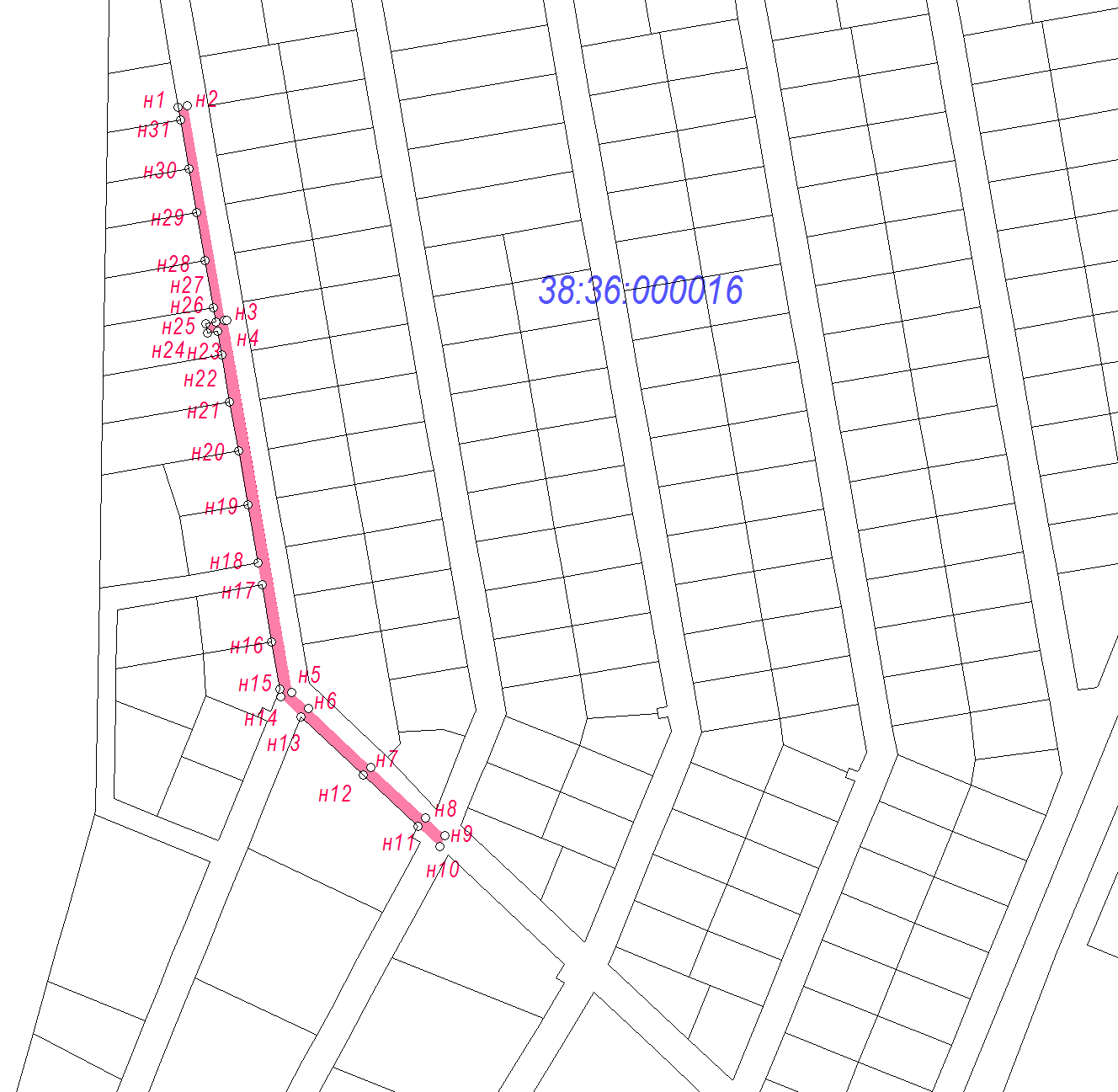                                                                                           чзу1Масштаб 1 : 5000              -- граница образуемой части  земельного участка (проектные границы публичного сервитута)                  --  граница земельного участка, внесенного в ЕГРН, в отношении которого испрашивается  сервитут   :3719    – кадастровый номер учтенного земельного участка   38:36:000016  – номер кадастрового квартала         н1   --  обозначение характерных точек публичного сервитута                                                                                          чзу1Масштаб 1 : 5000              -- граница образуемой части  земельного участка (проектные границы публичного сервитута)                  --  граница земельного участка, внесенного в ЕГРН, в отношении которого испрашивается  сервитут   :3719    – кадастровый номер учтенного земельного участка   38:36:000016  – номер кадастрового квартала         н1   --  обозначение характерных точек публичного сервитута                                                                                          чзу1Масштаб 1 : 5000              -- граница образуемой части  земельного участка (проектные границы публичного сервитута)                  --  граница земельного участка, внесенного в ЕГРН, в отношении которого испрашивается  сервитут   :3719    – кадастровый номер учтенного земельного участка   38:36:000016  – номер кадастрового квартала         н1   --  обозначение характерных точек публичного сервитута                                                                                          чзу1Масштаб 1 : 5000              -- граница образуемой части  земельного участка (проектные границы публичного сервитута)                  --  граница земельного участка, внесенного в ЕГРН, в отношении которого испрашивается  сервитут   :3719    – кадастровый номер учтенного земельного участка   38:36:000016  – номер кадастрового квартала         н1   --  обозначение характерных точек публичного сервитута                                                                                          чзу1Масштаб 1 : 5000              -- граница образуемой части  земельного участка (проектные границы публичного сервитута)                  --  граница земельного участка, внесенного в ЕГРН, в отношении которого испрашивается  сервитут   :3719    – кадастровый номер учтенного земельного участка   38:36:000016  – номер кадастрового квартала         н1   --  обозначение характерных точек публичного сервитута                                                                                          чзу1Масштаб 1 : 5000              -- граница образуемой части  земельного участка (проектные границы публичного сервитута)                  --  граница земельного участка, внесенного в ЕГРН, в отношении которого испрашивается  сервитут   :3719    – кадастровый номер учтенного земельного участка   38:36:000016  – номер кадастрового квартала         н1   --  обозначение характерных точек публичного сервитута                                                                                          чзу1Масштаб 1 : 5000              -- граница образуемой части  земельного участка (проектные границы публичного сервитута)                  --  граница земельного участка, внесенного в ЕГРН, в отношении которого испрашивается  сервитут   :3719    – кадастровый номер учтенного земельного участка   38:36:000016  – номер кадастрового квартала         н1   --  обозначение характерных точек публичного сервитутаСистема координат МСК -38, зона 3  Система координат МСК -38, зона 3  Система координат МСК -38, зона 3  Площадь  устанавливаемого публичного сервитута – 8503 м2Площадь  устанавливаемого публичного сервитута – 8503 м2Площадь  устанавливаемого публичного сервитута – 8503 м2Публичный сервитут испрашивается на земельном участке с кадастровым номером  38:06:100801:22714 -2873 м2Публичный сервитут испрашивается на земельном участке с кадастровым номером  38:06:100801:22714 -2873 м2Публичный сервитут испрашивается на земельном участке с кадастровым номером  38:06:100801:22714 -2873 м2Публичный сервитут испрашивается на землях собственность, на которые не разграничена (земли сельскохозяйственного назначения) --5630 м2Публичный сервитут испрашивается на землях собственность, на которые не разграничена (земли сельскохозяйственного назначения) --5630 м2Публичный сервитут испрашивается на землях собственность, на которые не разграничена (земли сельскохозяйственного назначения) --5630 м2Обозначение характерных точек границКоординаты, мКоординаты, мОбозначение характерных точек границXY123н1408731.943341769.57н2408729.393341772.41н3408730.213341773.04н4408697.703341838.61н5408741.413341871.66н6408820.903341921.68н7408860.693341946.83н8408940.803342003.78н9408982.633342033.27н10409028.243342065.43н11409073.653342109.04н12409159.303342191.25н13409191.733342244.18н14409209.883342273.92н15409251.233342347.28н16409291.523342396.54н17409334.113342437.65н18409373.053342478.49н19409368.863342482.07н20409360.783342488.98н21409349.263342498.83н22409337.713342508.71н23409326.143342518.61н24409314.523342528.55н25409302.873342538.52н26409291.193342548.51н27409279.463342558.54н28409267.723342568.59н29409255.943342578.66н30409244.123342588.77н31409232.273342598.91н32409220.393342609.08н33409208.483342619.26н34409196.523342629.49н35409184.553342639.74н36409172.523342650.03н37409160.473342660.34н38409148.373342670.68н39409136.233342681.07н40409124.063342691.48н41409111.863342701.92н42409099.613342712.40н43409087.323342722.92н44409074.993342733.46н45409062.613342744.05н46409050.213342754.66н47409037.763342765.31н48409025.273342775.99н49409012.743342786.71н50409005.143342793.20н51409001.273342788.58н52409011.433342779.93н53409026.833342766.76н54409042.223342753.59н55409057.573342740.46н56409072.943342727.31н57409088.313342714.16н58409103.653342701.04н59409119.003342687.91н60409134.333342674.79н61409149.663342661.68н62409165.003342648.56н63409180.263342635.51н64409195.583342622.40н65409210.893342609.30н66409226.183342596.22н67409241.493342583.12н68409256.793342570.04н69409272.093342556.95н70409287.373342543.88н71409302.663342530.80н72409317.943342517.73н73409333.203342504.68н74409348.463342491.62н75409364.643342477.64н76409330.213342441.53н77409287.473342400.27н78409246.673342350.39н79409205.143342276.70н80409187.043342247.05н81409154.983342194.73н82409069.843342113.01н83409024.733342069.69н84408979.463342037.77н85408937.623342008.27н86408857.623341951.40н87408817.973341926.33н88408738.283341876.19н89408692.493341841.57н90408690.833341840.09н91408726.703341767.74н92408729.243341768.64н1408731.943341769.57Площадь, кв.м.Цель установления публичного сервитута8503Для размещения объекта электросетевого хозяйства: «КТП 10/0,4 кВ № 1-2199 с ВЛ 0,4 кВ и линейным ответвлением от ВЛ 10 кВ «Хомутово - Турская Б»СХЕМА РАСПОЛОЖЕНИЯ  ГРАНИЦ  ПУБЛИЧНОГО СЕРВИТУТА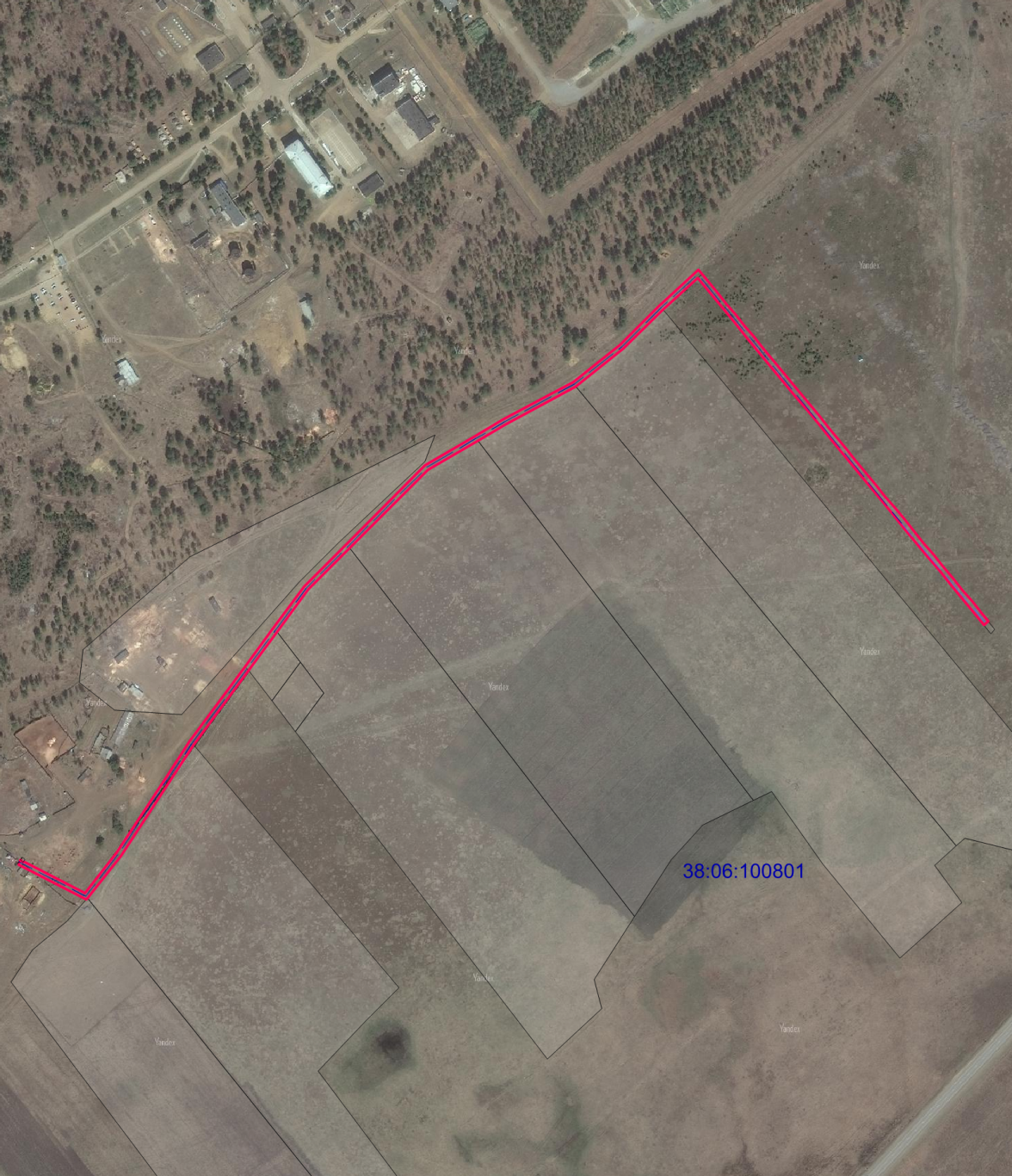 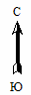 Масштаб 1: 13000        Условные обозначения:                -- граница образуемой части  земельного участка (проектные границы публичного сервитута);               -- граница земельного участка, сведения о котором внесены в ЕГРН;                 -- контур сооружения;         38:06:100801 – кадастровый номер квартала  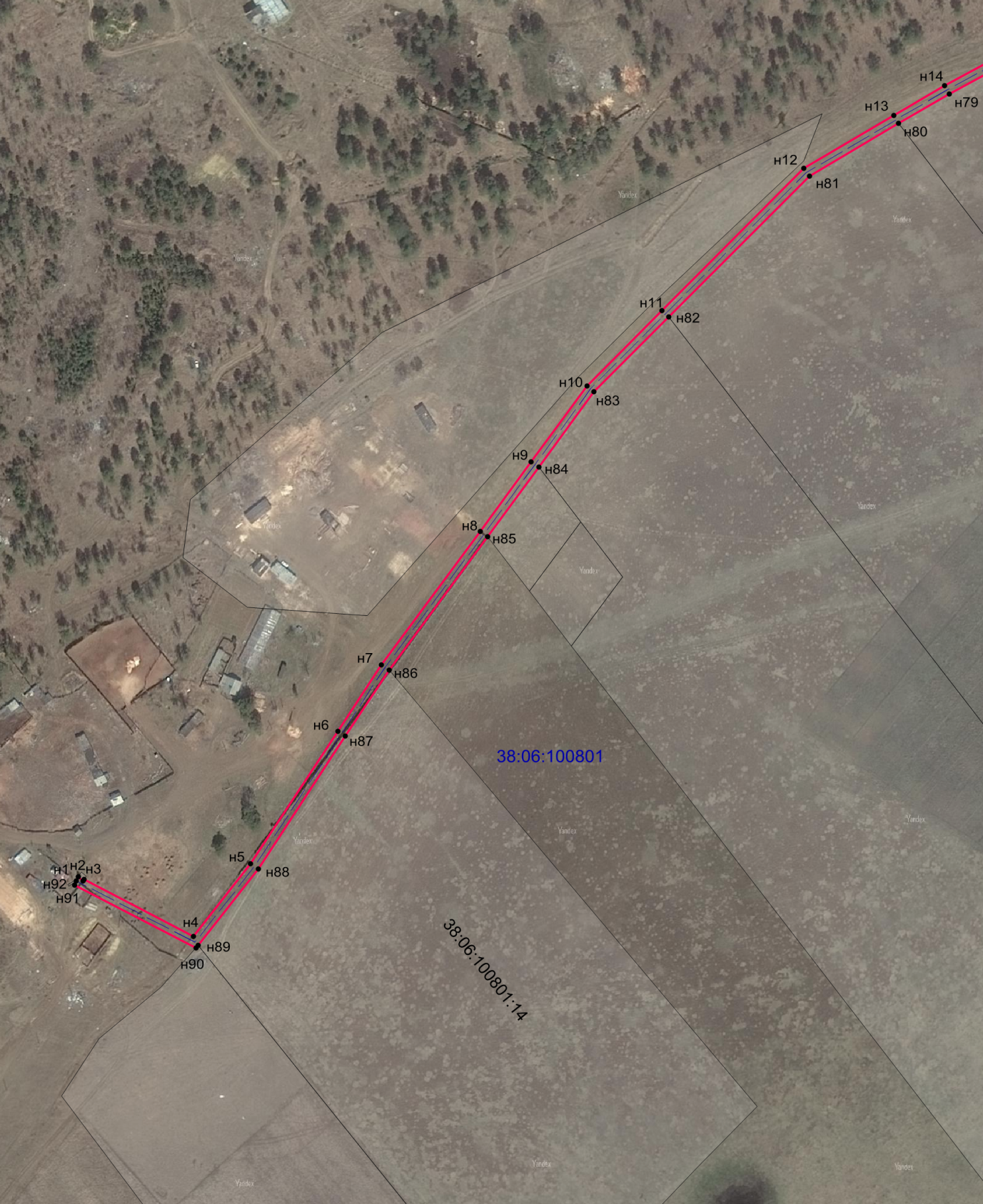 Масштаб 1: 6000        Условные обозначения:                -- граница образуемой части  земельного участка (проектные границы публичного сервитута);               -- граница земельного участка, сведения о котором внесены в ЕГРН;                 -- контур сооружения;         38:06:100801– кадастровый номер квартала;          38:06:100801:14 – кадастровый номер земельного участка;            н1 – поворотная точка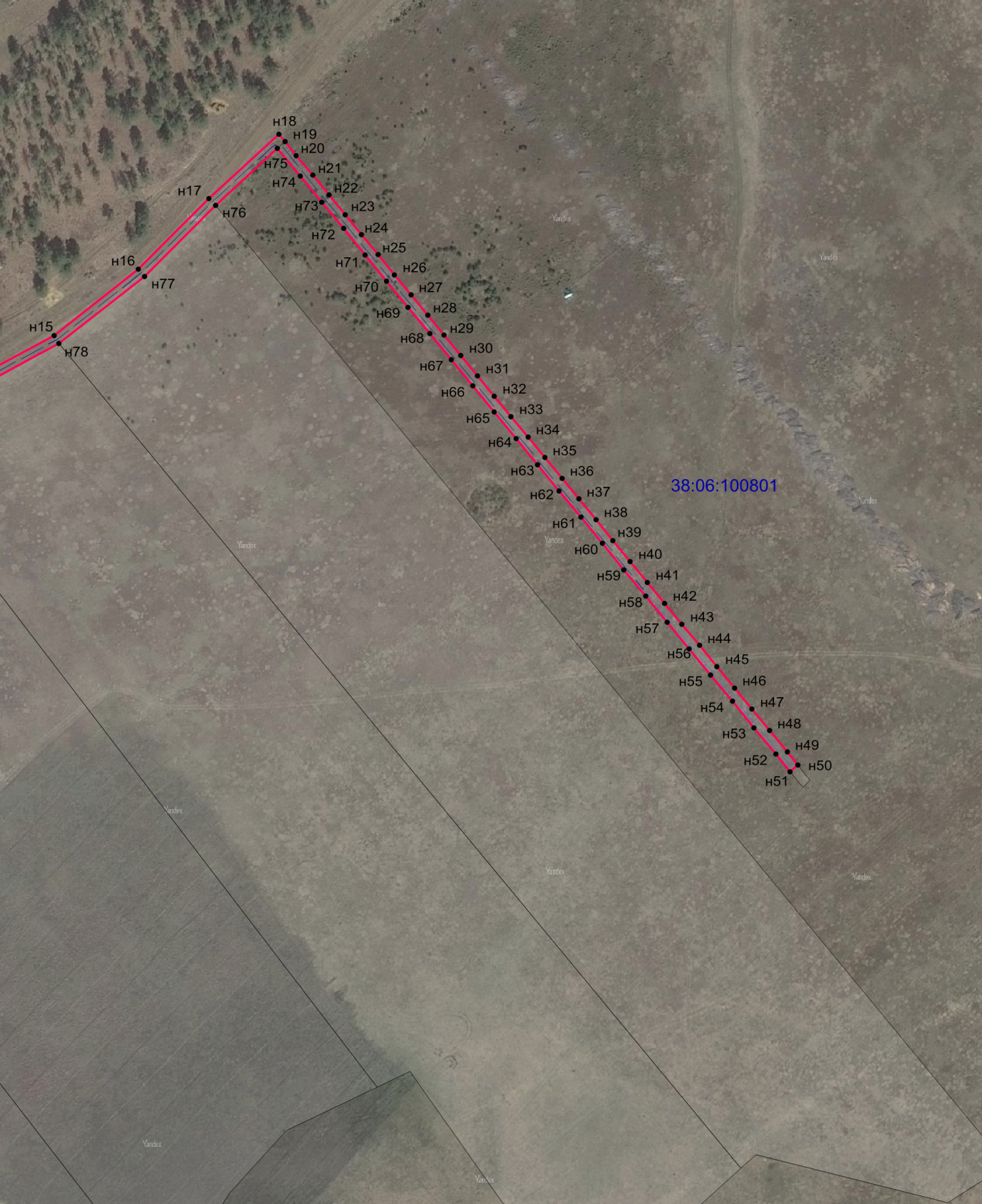 Масштаб 1: 6000        Условные обозначения:                -- граница образуемой части  земельного участка (проектные границы публичного сервитута);               -- граница земельного участка, сведения о котором внесены в ЕГРН;                 -- контур сооружения;         38:06:100801 – кадастровый номер квартала          38:06:100801:22714 – кадастровый номер земельного участка;            н1 – поворотная точкаПредседатель КУМИ Иркутского района                                                                                             М.П. Халтаева